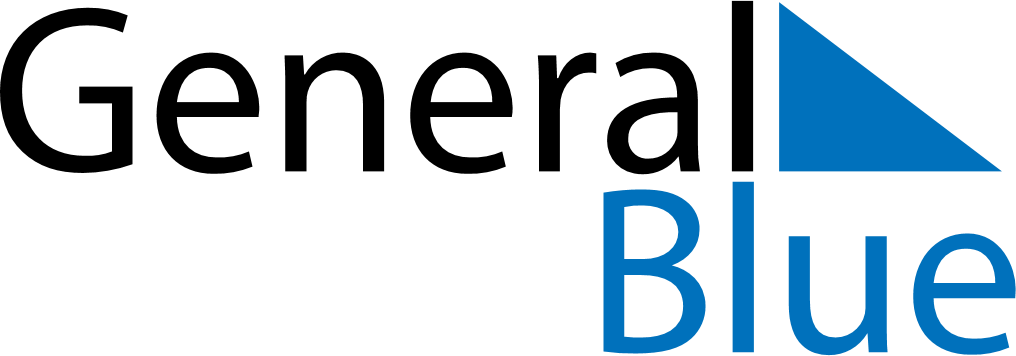 June 2022June 2022June 2022BrazilBrazilMONTUEWEDTHUFRISATSUN123456789101112Lovers’ Day13141516171819Corpus Christi2021222324252627282930